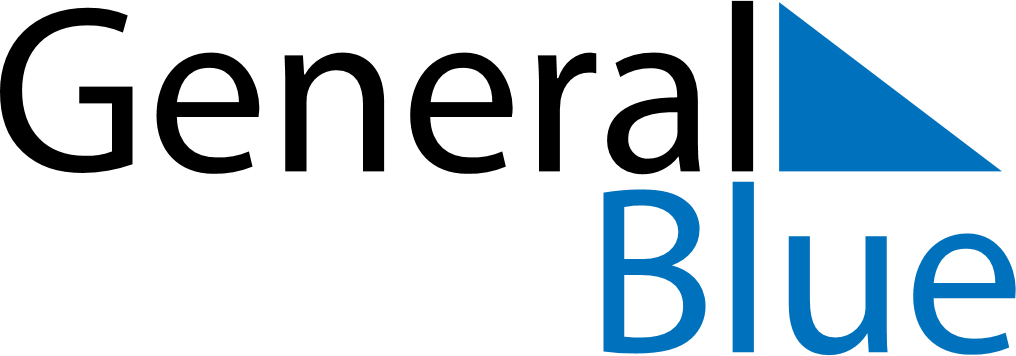 March 2023March 2023March 2023San MarinoSan MarinoSUNMONTUEWEDTHUFRISAT12345678910111213141516171819202122232425Anniversary of the Arengo262728293031